3GPP TSG RAN WG2 Meeting #110-e      	                                                    R2-200xxxx
E-Conference, 1st – 12th June 2020                               Agenda item:	5.4.1.1Source:	Qualcomm IncorporatedTitle:	Summary of Offline discussion#004: L1 Parameters (Qualcomm)Document for:	Discussion and Decision1.	IntroductionThis is a summary of below offline discussion:L1 Configuration[AT110e][004][NR15] L1 Parameters (Qualcomm)	Scope: Treat R2-2004468, R2-2004469, R2-2005072, R2-2005073, R2-2005110, R2-2005111, R2-2004773, R2-2004774 (proponents are responsible to explain and drive)	Part 1: Decision whether to make corrections or not, identify agreeable corrections. Deadline: June 4, 0700 UTC. 	Part 2: For agreeable parts, continuation to agree CRs. Deadline: June 10, 0700 UTCBasically, it includes two topics (clarifications on SRS-CarrierSwitching and default BWP configuration), where the related CRs are list below:Clarifications of SRS-CarrierSwitchingR2-2004468	CR on SRS-CarrierSwitching	ZTE Corporation, Sanechips, Qualcomm Incorporated	CR	Rel-15	38.331	15.9.0	1518	1	F	NR_newRAT-Core	R2-2002698R2-2004469	CR on SRS-CarrierSwitching	ZTE Corporation, Sanechips, Qualcomm Incorporated	CR	Rel-16	38.331	16.0.0	1602	-	A	NR_newRAT-CoreR2-2005072	Configuration of SRS Carrier Switching	Ericsson	discussion	Rel-15	NR_newRAT-CoreR2-2005073	Corrections to configuration of SRS Carrier Switching	Ericsson	CR	Rel-15	38.331	15.9.0	1646	-	F	NR_newRAT-CoreR2-2005110	Corrections to configuration of SRS Carrier Switching	Ericsson	CR	Rel-16	38.331	16.0.0	1647	-	A	NR_newRAT-CoreR2-2005111	[DRAFT] Ambiguities related SRS Carrier Switching	Ericsson	LS out	Rel-15	NR_newRAT-Core	To:RAN1BWP configurationR2-2004773	Clarificaiton on the default BWP configuration	Apple	CR	Rel-15	38.331	15.9.0	1625	-	F	NR_newRAT-CoreR2-2004774	Clarificaiton on the default BWP configuration	Apple	CR	Rel-16	38.331	16.0.0	1626	-	A	NR_newRAT-Core2. Discussion 2.1 Clarification on SRS-CarrierSwitching Note that this topic was discussed in RAN2#109bis-e, and the conclusion is:R2-2002698	CR on SRS-CarrierSwitching	ZTE Corporation, Sanechips, Qualcomm Incorporated	CR	Rel-15	38.331	15.9.0	1518	-	F	NR_newRAT-Core[005]- 	Chair: There is support for the proposals 2 and 3 in R2-2004116, i.e. the following: 	Agree the clarification on typeA field (i.e. only use the first entry) as in R2-2002698.	Agree the clarification on srs-CC-SetIndexlist field for typeB case. Update R2-2002698 by taking into account the comment, i.e. to remove text (i.e. The network does not configure this field for typeB.) in the field descriptions for cc-IndexInOneCC-Set and cc-SetIndex.- 	Chair: Ericsson requests for time to check. - 	Chair: We can postpone to next meeting, but expect then to agree according to proposals above unless particular issues has been found. [005] postponed (to allow time to check) The related RRC spec is in appendix for easy to check. Because rapporteur has not seen any proposals/issues in this RAN2 meeting to oppose the clarification, we think RAN2 can directly discuss how to make the clarification.In our understanding, there are totally 3 spec changes in the CRs:#1: Clarification on srs-TPC-PDCCH-Group with 32 entries for type AIssue: When IE srs-TPC-PDCCH-Group is set to typeA, it is defined as a structure of 32 entries of SRS-TPC-PDCCH-Config, which is per SCell configuration. It is not clear how to interrupt the meaning of each entry of this list.Solution: Both sets of CR (R2-2004468/R2-2004469 and R2-2005073/R2-2005110) addressed this issue. Rapporteur think their principle is same, but solutions are slightly different. Thus, rapporteur think we don’t need to discuss whether this clarification is needed, and we can directly pick from them.Q1: On how to understand the structure of 32 entries of SRS-TPC-PDCCH for typeA, which clarification alternatives do you prefer?Alt-1 (R2-2004468/R2-2004469): 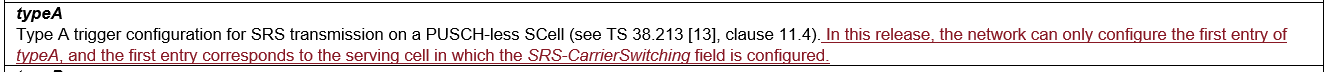 Alt-2 (R2-2005073/R2-2005110):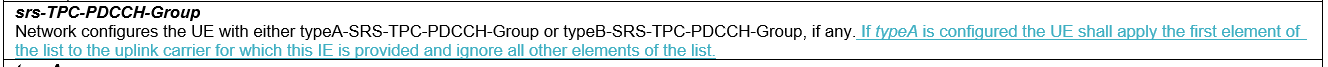 Summary of Q1:7 companies provided inputs. 6 companies agree Alt-1, and 1 company prefer Alt-2 but can accept Alt-1 with some rewording. As rapporteur, we suggest to agree  Alt-1 (R2-2004468/R2-2004469) as baseline, and can further discuss wording in phase-2.Observation 1: For clarification on srs-TPC-PDCCH-Group with 32 entries for type A, 6 companies agree Alt-1, and 1 company prefer Alt-2 but can accept Alt-1 with some rewording. As rapporteur, we suggest to agree  Alt-1 (R2-2004468/R2-2004469) as baseline, and can further discuss wording in phase-2.#2: Clarification on cc-SetIndex for type AIssue: As explained in discussion paper (R2-2005072), when comparing the cc-SetIndex and the number of SRS triggers. The cc-SetIndex has the range 0 to 3 (i.e. up to 4 values), but the SRS trigger in DCI format 2-3 can only take 3 values (Table 7.3.1.1.2-24 in TS 38.212). The fourth codepoint is reserved for "No aperiodic SRS resource set triggered", and 1st, 2nd, and 3rd sets of serving cells provided by higher layer. Thus, it seems to be a misalignment between 38.331 and 38.212.Solution: Only one set of CR (R2-2005073/R2-2005110) addressed this issue. Because this issue was not discussed in last RAN2 meeting, Rapporteur think we need to discuss whether this clarification is needed.Q2: On the below clarification of cc-SetIndex for type A in CR (R2-2005073/R2-2005110), do you think whether it is needed? If “Yes”, do you agree the clarification made in R2-2005073/R2-2005110?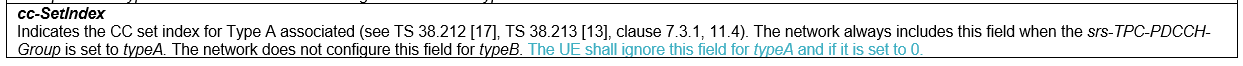 Summary of Q2:7 companies provided inputs. 4 companies didn’t agree R2-2005073/R2-2005110, and the other 3 companies can accept revised clarification. It seems no company show disagree on revised clarification during phase-1.  Observation 2: For clarification on cc-SetIndex for type A, 4 companies didn’t agree R2-2005073/R2-2005110, and the other 3 companies can accept revised clarification. It seems no company show disagree on revised clarification.  #3: Clarification on srs-CC-SetIndexlist for type BIssue: For Type B in NR, there is no need to configure any SRS CC set to UE, thus it is meaningless to invoke SRS-TPC-PDCCH-Config structure when the CHOICE is set to ‘typeB’. However, the field descriptions only mention the cc-SetIndex and cc-IndexInOneCC-Set sub-field are not applicable to typeB. Then it is confused whether srs-CC-SetIndexlist (with empty sub-fields) can be configured to the UE. Solution: Both sets of CR (R2-2004468/R2-2004469 and R2-2005073/R2-2005110) addressed this issue. Similar to change#1, Rapporteur think their principle is same, but solutions are slightly different. Thus, rapporteur think we don’t need to discuss whether this clarification is needed, and we can directly pick from them.Q3: On the clarification of srs-CC-SetIndexlist for typeB, which alternatives do you prefer?Alt-1 (R2-2004468/R2-2004469): 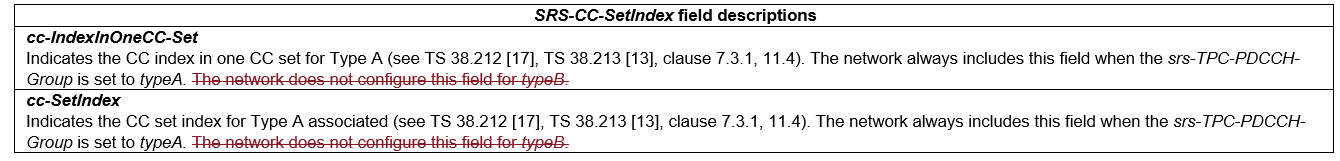 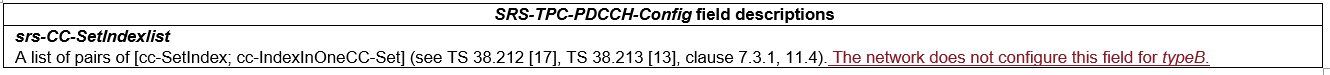 Alt-2 (R2-2005073/R2-2005110):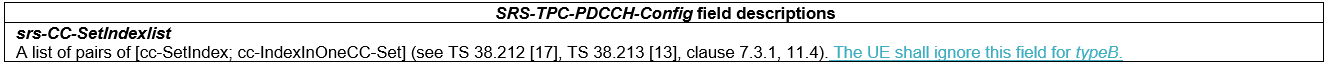 Summary of Q3:7 companies provided inputs. 6 companies prefer Alt-1 (R2-2004468/R2-2004469), and 1 company prefer Alt-2 but can accept Alt-1.  Observation 3: For on srs-CC-SetIndexlist for type B, 6 companies prefer Alt-1 (R2-2004468/R2-2004469), and 1 company prefer Alt-2 but can accept Alt-1.  In addition, the discussion paper (R2-2005072) proposed to send LS to RAN1 to inform them of ambiguities in TS 38.212 and TS 38.214. And they provided their draft LS in R2-2005111. Rapporteur think we need to discuss whether the LS to RAN1 is needed.Q4: Do you think it is necessary to send LS to RAN1 to inform them of ambiguities in TS 38.212 and TS 38.214?Summary of Q4:7 companies provided inputs. All companies agree no LS to RAN1 is required after some clarification.  Observation 4: All companies agree no LS to RAN1 is required after some clarification.  2.2 Clarification on the default BWP configurationRegarding which issues that need resolution, it is suggested to use the reason for change from R2-2004773/R2-2004774 as the input:Q5: Do you agree with the reason for change in R2-2004773/R2-2004774?In R2-2004773/R2-2004774, it is proposed to clarify that defaultBWP is always configured if the dedicated configuration of the initial BWP is not provided.Q6: If your answer is Yes for Q5, do you agree with the changes made in R2-2004773/R2-2004774?Summary of Q5 and Q6:7 companies provided inputs. 5 companies don’t agree CR (R2-2004773/R2-2004774) while 2 companies have different opinion but can accept nothing captured in spec. It seems one company has concern on obstacle to dynamic BWP switching. Observation 5: For default BWP CR (R2-2004773/R2-2004774), 5 companies don’t agree while 2 companies have different opinion but can accept nothing captured in spec. It seems one company has concern on obstacle to dynamic BWP switching. 3. ConclusionOn clarifications on SRS-CarrierSwitching Observation 1: For clarification on srs-TPC-PDCCH-Group with 32 entries for type A, 6 companies agree Alt-1, and 1 company prefer Alt-2 but can accept Alt-1 with some rewording. As rapporteur, we suggest to agree  Alt-1 (R2-2004468/R2-2004469) as baseline, and can further discuss wording in phase-2.Observation 2: For clarification on cc-SetIndex for type A, 4 companies don’t agree R2-2005073/R2-2005110, and the other 3 companies can accept revised clarification. It seems no company show disagree on revised clarification.  Observation 3: For on srs-CC-SetIndexlist for type B, 6 companies prefer Alt-1 (R2-2004468/R2-2004469), and 1 company prefer Alt-2 but can accept Alt-1.  Observation 4: All companies agree no LS to RAN1 is required after some clarification.  To make progress, Rapporteur made below 2 proposals:Proposal 1: Agree the CR (R2-2004468/R2-2004469) on SRS Switching as baseline.  Further wording enhancement can be discussed in phase 2.Proposal 2: Include the clarification “For Type A, the network does not configure the field cc-SetIndex to 3 in this release of specification” in phase-2 CR discussion (i.e. companies can still raise concern to remove it).On clarifications on Default BWP Observation 5: For default BWP CR (R2-2004773/R2-2004774), 5 companies don’t agree while 2 companies have different opinion but can accept nothing captured in spec. It seems one company still has concern on obstacle to dynamic BWP switching. To make progress, Rapporteur made below 2 proposals:Proposal 3: Do not pursue default BWP CR (R2-2004773/R2-2004774).Proposal 4: Discuss whether to capture a RAN2 understanding (e.g. “at least when BWP inactivity timer is configured the default BWP or initial BWP with dedicated configuration should be configured”) in phase 2.References[1] R2-2004468	CR on SRS-CarrierSwitching	ZTE Corporation, Sanechips, Qualcomm Incorporated	CR	Rel-15	38.331	15.9.0	1518	1	F	NR_newRAT-Core	R2-2002698[2] R2-2004469	CR on SRS-CarrierSwitching	ZTE Corporation, Sanechips, Qualcomm Incorporated	CR	Rel-16	38.331	16.0.0	1602	-	A	NR_newRAT-Core[3] R2-2005072	Configuration of SRS Carrier Switching	Ericsson	discussion	Rel-15	NR_newRAT-Core[4] R2-2005073	Corrections to configuration of SRS Carrier Switching	Ericsson	CR	Rel-15	38.331	15.9.0	1646	-	F	NR_newRAT-Core[5] R2-2005110	Corrections to configuration of SRS Carrier Switching	Ericsson	CR	Rel-16	38.331	16.0.0	1647	-	A	NR_newRAT-Core[6] R2-2005111	[DRAFT] Ambiguities related SRS Carrier Switching	Ericsson	LS out	Rel-15	NR_newRAT-Core	To:RAN1[7] R2-2004773	Clarificaiton on the default BWP configuration	Apple	CR	Rel-15	38.331	15.9.0	1625	-	F	NR_newRAT-Core[8] R2-2004774	Clarificaiton on the default BWP configuration	Apple	CR	Rel-16	38.331	16.0.0	1626	-	A	NR_newRAT-CoreAppendix: Related RRC spec-- ASN1START-- TAG-SRS-CARRIERSWITCHING-STARTSRS-CarrierSwitching ::=            SEQUENCE {    srs-SwitchFromServCellIndex         INTEGER (0..31)                           OPTIONAL,   -- Need M    srs-SwitchFromCarrier               ENUMERATED {sUL, nUL},    srs-TPC-PDCCH-Group                 CHOICE {        typeA                               SEQUENCE (SIZE (1..32)) OF SRS-TPC-PDCCH-Config,        typeB                               SRS-TPC-PDCCH-Config    }                                                                            OPTIONAL,   -- Need M    monitoringCells                     SEQUENCE (SIZE (1..maxNrofServingCells)) OF ServCellIndex               OPTIONAL,   -- Need M    ...}SRS-TPC-PDCCH-Config ::=            SEQUENCE {    srs-CC-SetIndexlist                 SEQUENCE (SIZE(1..4)) OF SRS-CC-SetIndex                     OPTIONAL    -- Need M}SRS-CC-SetIndex ::=                 SEQUENCE {    cc-SetIndex                         INTEGER (0..3)                          OPTIONAL,   -- Need M    cc-IndexInOneCC-Set                 INTEGER (0..7)                          OPTIONAL    -- Need M}-- TAG-SRS-CARRIERSWITCHING-STOP-- ASN1STOPCompanyAlt-1 or Alt-2?CommentsQualcommAlt-1We think the intention and principle of the two sets of CR are same. But Alt-2 will introduce a new UE requirement. In general, we should avoid new UE requirement as long as it can be avoided by the network. Thus, we prefer Alt-1ZTEAlt-1(Proponent)We share the same view with Qualcomm, as long as companies agree that other entries other than the first one will not be used, there is no need to provide them and ask UE to ignore it.NokiaAlt-1This is okay.EricssonAlt-2 (proponent), but...We note that alt-1 introduces a network requirement and alt-2 introduces a UE requirement. So, how to solve this if we want to avoid new requirements? What about the following proposal (based on alt-1):"In this release, the network configures the first entry of typeA and the first entry applies to the uplink carrier for which the SRS-CarrierSwitching field is configured. The network does not configure additional entries of typeA."The important changes are highlighted.CATTAlt-1MediaTekAlt-1Alt-2 implies that NW may provide a useless configuration and requires UE to ignore it. We think that it is quite strange.HuaweiAlt-1Alt-2 also works, and we are fine with the majority’s view.SamsungAlt -1We have same view with Qualcomm.CompanyNeed clarification? (Yes/No)If you think the clarification is needed: Do you agree the change in R2-2005073/R2-2005110?  If you don’t agree the change, please provide your solutionQualcommYesWe don’t agree the changes in R2-2005073/R2-2005110 because we think they are not aligned with RAN1 understanding:=============================================RAN1 Chairman Notes #97: R1-1907816         Correction on SRS request field for SRS Carrier Switching in 38.212             Huawei, HiSiliconRevised version of R1-1907506. No further discussion for Rel-15 in RAN1.ConclusionThe first/second/third set in DCI description of SRS request field refers to cc-SetIndex 0/1/2 respectively.In the above conclusion it means that SRS-request=01 <-> cc-SetIndex = 0SRS-request=10 <-> cc-SetIndex = 1SRS-request=11 <-> cc-SetIndex = 2============================================Furthermore, similar to our comment in Q1, we prefer to avoid new UE requirement as long as it can be avoided by the network. Thus, we can accept the below revised change:“For Type A SRS carrier switching configuration the UE shall ignore the network doesn’t configure the field cc-SetIndex if it is set to 0 to 3 in this release of specification.”ZTENoAccording to the table 7.3.1.1.2-24 in TS38.212, it clearly mentions “1st set, 2nd set and 3rd set”, thus cc-SetIndex =0 is an applicable value (corresponds to 1st set). Different from LTE, based on current NR 38.212 spec, cc-SetIndex = 3 will not be used at all, if companies want to make further clarification or enhancement, it should happen in RAN1. We are afraid RAN2 is not the right place to discuss this aspect.   NokiaNoAgree with ZTEEricssonYesWe are happy for Qualcomm's explanation and can accept the revised change. Maybe replace "doesn't" with "does not".Since companies have found this signalling to be complex and that RRC currently provides 4 code points even if only three of them can be used we think it is beneficial to clarify that cc-SetIndex=3 is not a correct value and that this decision can be taken in RAN2. Another way to clarify this would be to simply state that only three of the codepoints can be used and then refer to the relevant RAN1 specification. CATTNoAgree with ZTEMediaTekYes but no strong viewWe prefer Qualcomm's version if we want to clarify. It is also acceptable that if companies think RAN1 SPEC already clear enough to imply that “cc-SetIndex = 3 will not be used”. We however think there is no harm to clarify this in RRC. HuaweiNoAgree with ZTE.SamsungYesWe share the view that cc-SetIndex 3 is not used in this release. We think the revised description provided by Qualcomm is good to avoid misunderstanding even it seems clear in RAN1 specification.CompanyAlt-1 or Alt-2?CommentsQualcommAlt-1We think the intention and principle of the two sets of CR are same. But Alt-2 will introduce a new UE requirement. In general, we should avoid new UE requirement as long as it can be avoided by the network. Thus, we prefer Alt-1ZTEAlt-1(Proponent)We share the same view with Qualcomm, as long as companies agree that other entries other than the first one will not be used, there is no need to provide them and ask UE to ignore it.NokiaAlt-1Agree with Qualcomm and ZTEEricssonAlt-2 (proponent)We prefer Alt-2, but can accept Alt-1 also.CATTNo strong view. Either way works.MediaTekAlt-1HuaweiAlt-1Alt-2 works, and we are fine with the majority’s view.SamsungAlt-1Agree with Qualcomm and ZTECompanyNeed LS? (Yes/No)Comments (if you agree to send LS, any wording suggestion to R2-2005111?; if you don’t agree to send LS, provide the reason)QualcommNoIn our understanding, the LS is intended to inform RAN1 if change#2 (i.e. clarification on cc-SetIndex for type A) is agreed. However, as we indicated in Q2, RAN1#97 had made it clear the mapping rule from 2-bit SRS-request to cc-SetIndex as follows:SRS-request=01 <-> cc-SetIndex = 0SRS-request=10 <-> cc-SetIndex = 1SRS-request=11 <-> cc-SetIndex = 2Given the situation, we think it is better for RAN2 to follow the above RAN1’s conclusion. To avoid possible confusion in RAN1, we think it is sufficient to only make clarification in RRC, i.e. no need to send LS to RAN1ZTENoAs commented in Q2, if any clarification or enhancement is needed, we think it can be raised in RAN1 directly.NokiaNoAgree with Qualcomm and ZTEEricssonNoWe think the clarifications already made in RAN1 are sufficient.CATTNoMediaTekNoHuaweiNoSamsungNoAgree with Qualcomm.As indicated in NOTE 1 in RRC spec, if the dedicated part of the initial BWP is absent, dynamic BWP switching between the initial BWP and the dedicated BWP cannot be supported.  NOTE 1:	If the dedicated part of initial UL/DL BWP configuration is absent, the initial BWP can be used but with some limitations. For example, changing to another BWP requires RRCReconfiguration since DCI format 1_0 doesn't support DCI-based switching.Dynamic BWP switching can be activated via L1 DCI indication and the BWP inactivity timer.  Upon the BWP inactivity timer expiry, UE will switch to the default BWP, and NW can switch UE from the defualt BWP to other BWP via L1 DCI indication. According to the current spec, if the default BWP is not configured, UE will switch to the initialBWP upon the BWP inactivity timer expiry. But if there is no dedicated configuration of the initial BWP, only RRCReconfiguration can be used to switch UE out of the initial BWP, which is inconsistent to the dynamic BWP switching scheme. To support the dynamic BWP switching, default BWP shall be always configured if there is no dedicated configuration of the initial BWP.CompanyYes/NoCommentsQualcommYesNetwork should ensure that either a proper Initial BWP is configured (i.e. configured with common and dedicated configuration) so it’s not used in a limited manner, when no Default BWP is configured. Or network should ensure Default BWP is configured.ZTENoThe observation of current spec in CR cover sheet is correct, but we haven’t seen any problem of it. In case initial BWP is not configured with dedicated part, and UE is switched to initial BWP upon inactivity timer expiry, network is aware of that, if network wants to switch UE to other BWPs, network can trigger RRC based BWP switching. So we don’t fully understand why additional configuration restriction is required.NokiaNoWe disagree. With option 1, the initial BWP is still usable, so this is not correct. We do not specify against certain network implementations. So the CR is now trying to claim that BWP#0 without dedicated configuration cannot be used, whereas the NOTE is explicitly saying opposite: It can be used but with limitations.EricssonNoA correct network implementation will ensure the configuration is consistent. There is no need to clarify this in the specification.CATTNoThis is of course possible based on implementation. We do not see a need to enhance given that RRC based carrier switching is available in that particular case if desirable. AppleYesOur concern is that the initial BWP without dedicated configuration cannot work well if NW enables the dynamic BWP switching scheme, due to the restriction as indicated in NOTE1 (i.e. only RRC based BWP switching is supported for the initial BWP without dedicated configuration).We would like to clarify that at least when BWP inactivity timer is configured the default BWP or initial BWP with dedicated configuration should be configured. MediaTekNoWe have similar view as ZTE. There would be some limitation if option 1 (i.e. initial BWP without dedicated configuration) is used and default BWP is not configuration. However, it seems that it still work and no big problem for that. Thus we think the CR is not necessary.HuaweiNoAgree with ZTE.SamsungNoThere is no problem with current spec.CompanyYes/NoCommentsQualcommYesZTENoThe value of defaultBWP can be set to 0, so the added sentence actually cannot address the author’s concern (though we don’t have such concern).NokiaNoEricssonNoCATTNoAppleYesOur intention to remove the obstacle to the dynamic BWP switching. Therefore, we would like to clarify that the default BWP (not setting to the initial BWP w/o dedicated config) or the initial BWP with dedicated config should be configured at least if the BWP inactivity timer is configured.HuaweiNoSamsungNoSRS-CC-SetIndex field descriptionscc-IndexInOneCC-SetIndicates the CC index in one CC set for Type A (see TS 38.212 [17], TS 38.213 [13], clause 7.3.1, 11.4). The network always includes this field when the srs-TPC-PDCCH-Group is set to typeA. The network does not configure this field for typeB.cc-SetIndexIndicates the CC set index for Type A associated (see TS 38.212 [17], TS 38.213 [13], clause 7.3.1, 11.4). The network always includes this field when the srs-TPC-PDCCH-Group is set to typeA. The network does not configure this field for typeB.SRS-CarrierSwitching field descriptionsmonitoringCellsA set of serving cells for monitoring PDCCH conveying SRS DCI format with CRC scrambled by TPC-SRS-RNTI (see TS 38.212 [17], TS 38.213 [13], clause 7.3.1, 11.3).srs-SwitchFromServCellIndexIndicates the serving cell whose UL transmission may be interrupted during SRS transmission on a PUSCH-less SCell. During SRS transmission on a PUSCH-less SCell, the UE may temporarily suspend the UL transmission on a serving cell with PUSCH in the same CG to allow the PUSCH-less SCell to transmit SRS. (see TS 38.214 [19], clause 6.2.1.3).srs-TPC-PDCCH-GroupNetwork configures the UE with either typeA-SRS-TPC-PDCCH-Group or typeB-SRS-TPC-PDCCH-Group, if any.typeAType A trigger configuration for SRS transmission on a PUSCH-less SCell (see TS 38.213 [13], clause 11.4).typeBType B trigger configuration for SRS transmission on a PUSCH-less SCell (see TS 38.213 [13], clause 11.4).SRS-TPC-PDCCH-Config field descriptionssrs-CC-SetIndexlistA list of pairs of [cc-SetIndex; cc-IndexInOneCC-Set] (see TS 38.212 [17], TS 38.213 [13], clause 7.3.1, 11.4).